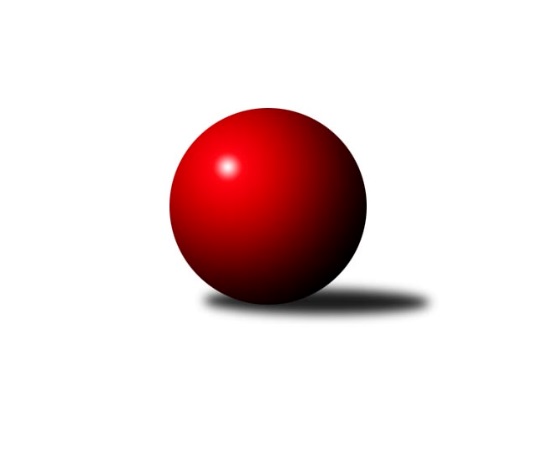 Č.4Ročník 2021/2022	23.5.2024 Severomoravská divize 2021/2022Statistika 4. kolaTabulka družstev:		družstvo	záp	výh	rem	proh	skore	sety	průměr	body	plné	dorážka	chyby	1.	HKK Olomouc ˝B˝	4	4	0	0	25.0 : 7.0 	(27.5 : 20.5)	2592	8	1809	782	35	2.	TJ Spartak Bílovec ˝A˝	4	3	0	1	23.0 : 9.0 	(32.5 : 15.5)	2678	6	1822	856	30	3.	TJ Opava ˝B˝	4	3	0	1	19.0 : 13.0 	(25.0 : 23.0)	2589	6	1791	798	45	4.	SKK Jeseník ˝A˝	4	3	0	1	17.0 : 15.0 	(28.5 : 19.5)	2575	6	1798	777	42.3	5.	KK Šumperk A	4	2	1	1	17.0 : 15.0 	(28.5 : 19.5)	2661	5	1853	808	36.5	6.	TJ Horní Benešov ˝D˝	4	2	0	2	17.0 : 15.0 	(25.5 : 22.5)	2493	4	1740	753	44.8	7.	TJ Michalkovice A	4	2	0	2	17.0 : 15.0 	(19.5 : 28.5)	2467	4	1714	753	38.8	8.	SKK Ostrava ˝A˝	4	1	1	2	14.0 : 18.0 	(20.5 : 27.5)	2494	3	1726	769	39.8	9.	TJ Sokol Sedlnice ˝A˝	4	1	1	2	11.0 : 21.0 	(20.5 : 27.5)	2488	3	1723	765	41.5	10.	TJ Sokol Bohumín ˝B˝	4	1	0	3	14.0 : 18.0 	(21.5 : 26.5)	2538	2	1773	765	44.8	11.	TJ VOKD Poruba ˝A˝	4	0	1	3	10.0 : 22.0 	(21.0 : 27.0)	2412	1	1698	714	56.5	12.	TJ Odry ˝B˝	4	0	0	4	8.0 : 24.0 	(17.5 : 30.5)	2569	0	1782	788	41Tabulka doma:		družstvo	záp	výh	rem	proh	skore	sety	průměr	body	maximum	minimum	1.	HKK Olomouc ˝B˝	2	2	0	0	14.0 : 2.0 	(14.0 : 10.0)	2598	4	2610	2585	2.	TJ Spartak Bílovec ˝A˝	2	2	0	0	13.0 : 3.0 	(17.5 : 6.5)	2667	4	2724	2609	3.	TJ Opava ˝B˝	2	2	0	0	11.0 : 5.0 	(14.0 : 10.0)	2564	4	2566	2561	4.	TJ Horní Benešov ˝D˝	2	2	0	0	11.0 : 5.0 	(13.0 : 11.0)	2645	4	2665	2625	5.	KK Šumperk A	2	1	1	0	9.0 : 7.0 	(12.5 : 11.5)	2667	3	2724	2609	6.	SKK Ostrava ˝A˝	2	1	1	0	9.0 : 7.0 	(11.5 : 12.5)	2388	3	2405	2371	7.	TJ Michalkovice A	2	1	0	1	10.0 : 6.0 	(11.0 : 13.0)	2439	2	2486	2391	8.	SKK Jeseník ˝A˝	2	1	0	1	7.0 : 9.0 	(12.0 : 12.0)	2663	2	2706	2620	9.	TJ Sokol Sedlnice ˝A˝	2	1	0	1	6.0 : 10.0 	(11.0 : 13.0)	2523	2	2526	2520	10.	TJ Sokol Bohumín ˝B˝	2	0	0	2	6.0 : 10.0 	(9.5 : 14.5)	2491	0	2492	2490	11.	TJ VOKD Poruba ˝A˝	2	0	0	2	4.0 : 12.0 	(11.0 : 13.0)	2451	0	2455	2446	12.	TJ Odry ˝B˝	2	0	0	2	3.0 : 13.0 	(7.5 : 16.5)	2560	0	2584	2536Tabulka venku:		družstvo	záp	výh	rem	proh	skore	sety	průměr	body	maximum	minimum	1.	HKK Olomouc ˝B˝	2	2	0	0	11.0 : 5.0 	(13.5 : 10.5)	2589	4	2662	2515	2.	SKK Jeseník ˝A˝	2	2	0	0	10.0 : 6.0 	(16.5 : 7.5)	2531	4	2641	2421	3.	TJ Spartak Bílovec ˝A˝	2	1	0	1	10.0 : 6.0 	(15.0 : 9.0)	2684	2	2717	2650	4.	KK Šumperk A	2	1	0	1	8.0 : 8.0 	(16.0 : 8.0)	2659	2	2733	2584	5.	TJ Sokol Bohumín ˝B˝	2	1	0	1	8.0 : 8.0 	(12.0 : 12.0)	2562	2	2623	2501	6.	TJ Opava ˝B˝	2	1	0	1	8.0 : 8.0 	(11.0 : 13.0)	2602	2	2728	2475	7.	TJ Michalkovice A	2	1	0	1	7.0 : 9.0 	(8.5 : 15.5)	2481	2	2497	2465	8.	TJ VOKD Poruba ˝A˝	2	0	1	1	6.0 : 10.0 	(10.0 : 14.0)	2392	1	2428	2356	9.	TJ Sokol Sedlnice ˝A˝	2	0	1	1	5.0 : 11.0 	(9.5 : 14.5)	2471	1	2607	2334	10.	TJ Horní Benešov ˝D˝	2	0	0	2	6.0 : 10.0 	(12.5 : 11.5)	2417	0	2474	2359	11.	TJ Odry ˝B˝	2	0	0	2	5.0 : 11.0 	(10.0 : 14.0)	2574	0	2621	2527	12.	SKK Ostrava ˝A˝	2	0	0	2	5.0 : 11.0 	(9.0 : 15.0)	2548	0	2601	2494Tabulka podzimní části:		družstvo	záp	výh	rem	proh	skore	sety	průměr	body	doma	venku	1.	HKK Olomouc ˝B˝	4	4	0	0	25.0 : 7.0 	(27.5 : 20.5)	2592	8 	2 	0 	0 	2 	0 	0	2.	TJ Spartak Bílovec ˝A˝	4	3	0	1	23.0 : 9.0 	(32.5 : 15.5)	2678	6 	2 	0 	0 	1 	0 	1	3.	TJ Opava ˝B˝	4	3	0	1	19.0 : 13.0 	(25.0 : 23.0)	2589	6 	2 	0 	0 	1 	0 	1	4.	SKK Jeseník ˝A˝	4	3	0	1	17.0 : 15.0 	(28.5 : 19.5)	2575	6 	1 	0 	1 	2 	0 	0	5.	KK Šumperk A	4	2	1	1	17.0 : 15.0 	(28.5 : 19.5)	2661	5 	1 	1 	0 	1 	0 	1	6.	TJ Horní Benešov ˝D˝	4	2	0	2	17.0 : 15.0 	(25.5 : 22.5)	2493	4 	2 	0 	0 	0 	0 	2	7.	TJ Michalkovice A	4	2	0	2	17.0 : 15.0 	(19.5 : 28.5)	2467	4 	1 	0 	1 	1 	0 	1	8.	SKK Ostrava ˝A˝	4	1	1	2	14.0 : 18.0 	(20.5 : 27.5)	2494	3 	1 	1 	0 	0 	0 	2	9.	TJ Sokol Sedlnice ˝A˝	4	1	1	2	11.0 : 21.0 	(20.5 : 27.5)	2488	3 	1 	0 	1 	0 	1 	1	10.	TJ Sokol Bohumín ˝B˝	4	1	0	3	14.0 : 18.0 	(21.5 : 26.5)	2538	2 	0 	0 	2 	1 	0 	1	11.	TJ VOKD Poruba ˝A˝	4	0	1	3	10.0 : 22.0 	(21.0 : 27.0)	2412	1 	0 	0 	2 	0 	1 	1	12.	TJ Odry ˝B˝	4	0	0	4	8.0 : 24.0 	(17.5 : 30.5)	2569	0 	0 	0 	2 	0 	0 	2Tabulka jarní části:		družstvo	záp	výh	rem	proh	skore	sety	průměr	body	doma	venku	1.	TJ Sokol Bohumín ˝B˝	0	0	0	0	0.0 : 0.0 	(0.0 : 0.0)	0	0 	0 	0 	0 	0 	0 	0 	2.	TJ Odry ˝B˝	0	0	0	0	0.0 : 0.0 	(0.0 : 0.0)	0	0 	0 	0 	0 	0 	0 	0 	3.	KK Šumperk A	0	0	0	0	0.0 : 0.0 	(0.0 : 0.0)	0	0 	0 	0 	0 	0 	0 	0 	4.	TJ Michalkovice A	0	0	0	0	0.0 : 0.0 	(0.0 : 0.0)	0	0 	0 	0 	0 	0 	0 	0 	5.	TJ Sokol Sedlnice ˝A˝	0	0	0	0	0.0 : 0.0 	(0.0 : 0.0)	0	0 	0 	0 	0 	0 	0 	0 	6.	SKK Jeseník ˝A˝	0	0	0	0	0.0 : 0.0 	(0.0 : 0.0)	0	0 	0 	0 	0 	0 	0 	0 	7.	TJ Opava ˝B˝	0	0	0	0	0.0 : 0.0 	(0.0 : 0.0)	0	0 	0 	0 	0 	0 	0 	0 	8.	SKK Ostrava ˝A˝	0	0	0	0	0.0 : 0.0 	(0.0 : 0.0)	0	0 	0 	0 	0 	0 	0 	0 	9.	TJ Spartak Bílovec ˝A˝	0	0	0	0	0.0 : 0.0 	(0.0 : 0.0)	0	0 	0 	0 	0 	0 	0 	0 	10.	TJ Horní Benešov ˝D˝	0	0	0	0	0.0 : 0.0 	(0.0 : 0.0)	0	0 	0 	0 	0 	0 	0 	0 	11.	HKK Olomouc ˝B˝	0	0	0	0	0.0 : 0.0 	(0.0 : 0.0)	0	0 	0 	0 	0 	0 	0 	0 	12.	TJ VOKD Poruba ˝A˝	0	0	0	0	0.0 : 0.0 	(0.0 : 0.0)	0	0 	0 	0 	0 	0 	0 	0 Zisk bodů pro družstvo:		jméno hráče	družstvo	body	zápasy	v %	dílčí body	sety	v %	1.	Jiří Kratoš 	TJ VOKD Poruba ˝A˝ 	4	/	4	(100%)	8	/	8	(100%)	2.	Michal Blažek 	TJ Horní Benešov ˝D˝ 	4	/	4	(100%)	6	/	8	(75%)	3.	Pavel Hrabec 	TJ VOKD Poruba ˝A˝ 	4	/	4	(100%)	6	/	8	(75%)	4.	Petr Rak 	TJ Horní Benešov ˝D˝ 	4	/	4	(100%)	6	/	8	(75%)	5.	Tomáš Binar 	TJ Spartak Bílovec ˝A˝ 	4	/	4	(100%)	6	/	8	(75%)	6.	Dušan Říha 	HKK Olomouc ˝B˝ 	4	/	4	(100%)	4	/	8	(50%)	7.	Miroslav Mikulský 	TJ Sokol Sedlnice ˝A˝ 	3	/	3	(100%)	5	/	6	(83%)	8.	Lada Péli 	TJ Sokol Bohumín ˝B˝ 	3	/	3	(100%)	4.5	/	6	(75%)	9.	Petr Číž 	TJ Spartak Bílovec ˝A˝ 	3	/	3	(100%)	4.5	/	6	(75%)	10.	Martin Ščerba 	TJ Michalkovice A 	3	/	3	(100%)	4	/	6	(67%)	11.	Jiří Fárek 	SKK Jeseník ˝A˝ 	3	/	4	(75%)	6	/	8	(75%)	12.	Michal Smejkal 	SKK Jeseník ˝A˝ 	3	/	4	(75%)	6	/	8	(75%)	13.	Pavel Martinec 	TJ Opava ˝B˝ 	3	/	4	(75%)	6	/	8	(75%)	14.	Michal Kudela 	TJ Spartak Bílovec ˝A˝ 	3	/	4	(75%)	6	/	8	(75%)	15.	Josef Šrámek 	HKK Olomouc ˝B˝ 	3	/	4	(75%)	5.5	/	8	(69%)	16.	Milan Janyška 	TJ Sokol Sedlnice ˝A˝ 	3	/	4	(75%)	5	/	8	(63%)	17.	Milan Sekanina 	HKK Olomouc ˝B˝ 	3	/	4	(75%)	5	/	8	(63%)	18.	Jiří Trnka 	SKK Ostrava ˝A˝ 	3	/	4	(75%)	5	/	8	(63%)	19.	Jiří Řepecký 	TJ Michalkovice A 	3	/	4	(75%)	4	/	8	(50%)	20.	Leopold Jašek 	HKK Olomouc ˝B˝ 	3	/	4	(75%)	4	/	8	(50%)	21.	Daniel Dudek 	TJ Michalkovice A 	3	/	4	(75%)	3.5	/	8	(44%)	22.	Rudolf Haim 	TJ Opava ˝B˝ 	3	/	4	(75%)	3	/	8	(38%)	23.	Milan Zezulka 	TJ Spartak Bílovec ˝A˝ 	2	/	2	(100%)	4	/	4	(100%)	24.	Štefan Dendis 	TJ Sokol Bohumín ˝B˝ 	2	/	2	(100%)	3	/	4	(75%)	25.	Josef Jurášek 	TJ Michalkovice A 	2	/	3	(67%)	4	/	6	(67%)	26.	Aleš Fischer 	TJ Opava ˝B˝ 	2	/	3	(67%)	4	/	6	(67%)	27.	Ladislav Petr 	TJ Sokol Sedlnice ˝A˝ 	2	/	3	(67%)	3.5	/	6	(58%)	28.	Lukáš Dadák 	HKK Olomouc ˝B˝ 	2	/	3	(67%)	3	/	6	(50%)	29.	Dalibor Hamrozy 	TJ Sokol Bohumín ˝B˝ 	2	/	3	(67%)	3	/	6	(50%)	30.	Antonín Fabík 	TJ Spartak Bílovec ˝A˝ 	2	/	3	(67%)	3	/	6	(50%)	31.	Miroslav Pytel 	SKK Ostrava ˝A˝ 	2	/	3	(67%)	2.5	/	6	(42%)	32.	Zdeněk Smrža 	TJ Horní Benešov ˝D˝ 	2	/	3	(67%)	2	/	6	(33%)	33.	Rostislav Biolek 	KK Šumperk A 	2	/	4	(50%)	5	/	8	(63%)	34.	Michal Zych 	TJ Sokol Bohumín ˝B˝ 	2	/	4	(50%)	5	/	8	(63%)	35.	Jaromíra Smejkalová 	SKK Jeseník ˝A˝ 	2	/	4	(50%)	5	/	8	(63%)	36.	David Binar 	TJ Spartak Bílovec ˝A˝ 	2	/	4	(50%)	5	/	8	(63%)	37.	Pavel Heinisch 	KK Šumperk A 	2	/	4	(50%)	5	/	8	(63%)	38.	František Habrman 	KK Šumperk A 	2	/	4	(50%)	4.5	/	8	(56%)	39.	Gustav Vojtek 	KK Šumperk A 	2	/	4	(50%)	4	/	8	(50%)	40.	Ondřej Gajdičiar 	TJ Odry ˝B˝ 	2	/	4	(50%)	4	/	8	(50%)	41.	Zdeněk Chlopčík 	TJ Opava ˝B˝ 	2	/	4	(50%)	4	/	8	(50%)	42.	Petr Řepecký 	TJ Michalkovice A 	2	/	4	(50%)	3	/	8	(38%)	43.	Karel Šnajdárek 	TJ Odry ˝B˝ 	2	/	4	(50%)	2	/	8	(25%)	44.	Svatopluk Kříž 	TJ Opava ˝B˝ 	1	/	1	(100%)	2	/	2	(100%)	45.	Vladimír Korta 	SKK Ostrava ˝A˝ 	1	/	1	(100%)	2	/	2	(100%)	46.	Jaroslav Sedlář 	KK Šumperk A 	1	/	1	(100%)	2	/	2	(100%)	47.	Radek Hejtman 	HKK Olomouc ˝B˝ 	1	/	1	(100%)	2	/	2	(100%)	48.	Martina Honlová 	TJ Sokol Bohumín ˝B˝ 	1	/	1	(100%)	1	/	2	(50%)	49.	Petra Rosypalová 	SKK Jeseník ˝A˝ 	1	/	1	(100%)	1	/	2	(50%)	50.	Veronika Ovšáková 	TJ Odry ˝B˝ 	1	/	1	(100%)	1	/	2	(50%)	51.	Vojtěch Rozkopal 	TJ Odry ˝B˝ 	1	/	2	(50%)	3	/	4	(75%)	52.	Vladimír Štacha 	TJ Spartak Bílovec ˝A˝ 	1	/	2	(50%)	3	/	4	(75%)	53.	Miroslav Vala 	SKK Jeseník ˝A˝ 	1	/	2	(50%)	3	/	4	(75%)	54.	Mariusz Gierczak 	TJ Opava ˝B˝ 	1	/	2	(50%)	2	/	4	(50%)	55.	David Láčík 	TJ Horní Benešov ˝D˝ 	1	/	3	(33%)	4	/	6	(67%)	56.	Jaromír Rabenseifner 	KK Šumperk A 	1	/	3	(33%)	4	/	6	(67%)	57.	Pavel Hannig 	SKK Jeseník ˝A˝ 	1	/	3	(33%)	4	/	6	(67%)	58.	Miroslav Složil 	SKK Ostrava ˝A˝ 	1	/	3	(33%)	3	/	6	(50%)	59.	Radek Foltýn 	SKK Ostrava ˝A˝ 	1	/	3	(33%)	2	/	6	(33%)	60.	René Světlík 	TJ Sokol Bohumín ˝B˝ 	1	/	3	(33%)	1	/	6	(17%)	61.	Radek Malíšek 	HKK Olomouc ˝B˝ 	1	/	4	(25%)	4	/	8	(50%)	62.	Miroslav Smrčka 	KK Šumperk A 	1	/	4	(25%)	4	/	8	(50%)	63.	Martin Švrčina 	TJ Horní Benešov ˝D˝ 	1	/	4	(25%)	4	/	8	(50%)	64.	Michal Blinka 	SKK Ostrava ˝A˝ 	1	/	4	(25%)	4	/	8	(50%)	65.	Jan Stuchlík 	TJ Sokol Sedlnice ˝A˝ 	1	/	4	(25%)	4	/	8	(50%)	66.	Jaromír Hendrych 	TJ Horní Benešov ˝D˝ 	1	/	4	(25%)	3.5	/	8	(44%)	67.	Jáchym Kratoš 	TJ VOKD Poruba ˝A˝ 	1	/	4	(25%)	3	/	8	(38%)	68.	Jan Strnadel 	TJ Opava ˝B˝ 	1	/	4	(25%)	3	/	8	(38%)	69.	Stanislav Ovšák 	TJ Odry ˝B˝ 	1	/	4	(25%)	2	/	8	(25%)	70.	Jana Frydrychová 	TJ Odry ˝B˝ 	1	/	4	(25%)	2	/	8	(25%)	71.	Jan Pavlosek 	SKK Ostrava ˝A˝ 	1	/	4	(25%)	2	/	8	(25%)	72.	Libor Krajčí 	TJ Sokol Bohumín ˝B˝ 	1	/	4	(25%)	2	/	8	(25%)	73.	Lukáš Trojek 	TJ VOKD Poruba ˝A˝ 	1	/	4	(25%)	1	/	8	(13%)	74.	Jozef Kuzma 	TJ Sokol Bohumín ˝B˝ 	0	/	1	(0%)	1	/	2	(50%)	75.	Jan Kučák 	TJ Odry ˝B˝ 	0	/	1	(0%)	1	/	2	(50%)	76.	Petr Kowalczyk 	TJ Sokol Sedlnice ˝A˝ 	0	/	1	(0%)	1	/	2	(50%)	77.	Petra Rosypalová 	SKK Jeseník ˝A˝ 	0	/	1	(0%)	0.5	/	2	(25%)	78.	Hana Zaškolná 	TJ Sokol Bohumín ˝B˝ 	0	/	1	(0%)	0	/	2	(0%)	79.	Renáta Janyšková 	TJ Sokol Sedlnice ˝A˝ 	0	/	1	(0%)	0	/	2	(0%)	80.	Pavla Hendrychová 	TJ Horní Benešov ˝D˝ 	0	/	1	(0%)	0	/	2	(0%)	81.	Tomáš Polášek 	SKK Ostrava ˝A˝ 	0	/	1	(0%)	0	/	2	(0%)	82.	Jan Frydrych 	TJ Odry ˝B˝ 	0	/	1	(0%)	0	/	2	(0%)	83.	Břetislav Mrkvica 	TJ Opava ˝B˝ 	0	/	2	(0%)	1	/	4	(25%)	84.	Václav Smejkal 	SKK Jeseník ˝A˝ 	0	/	2	(0%)	1	/	4	(25%)	85.	Alfréd Hermann 	TJ Sokol Bohumín ˝B˝ 	0	/	2	(0%)	1	/	4	(25%)	86.	Filip Sýkora 	TJ Spartak Bílovec ˝A˝ 	0	/	2	(0%)	1	/	4	(25%)	87.	Jiří Madecký 	TJ Odry ˝B˝ 	0	/	3	(0%)	2.5	/	6	(42%)	88.	Rostislav Cundrla 	SKK Jeseník ˝A˝ 	0	/	3	(0%)	2	/	6	(33%)	89.	Petr Řepecký 	TJ Michalkovice A 	0	/	3	(0%)	1	/	6	(17%)	90.	Josef Linhart 	TJ Michalkovice A 	0	/	3	(0%)	0	/	6	(0%)	91.	Michal Bezruč 	TJ VOKD Poruba ˝A˝ 	0	/	4	(0%)	2	/	8	(25%)	92.	Rostislav Kletenský 	TJ Sokol Sedlnice ˝A˝ 	0	/	4	(0%)	1	/	8	(13%)	93.	Michaela Tobolová 	TJ Sokol Sedlnice ˝A˝ 	0	/	4	(0%)	1	/	8	(13%)	94.	Martin Skopal 	TJ VOKD Poruba ˝A˝ 	0	/	4	(0%)	1	/	8	(13%)Průměry na kuželnách:		kuželna	průměr	plné	dorážka	chyby	výkon na hráče	1.	KK Šumperk, 1-4	2664	1820	843	37.5	(444.0)	2.	SKK Jeseník, 1-4	2663	1829	834	40.3	(444.0)	3.	 Horní Benešov, 1-4	2633	1831	802	44.0	(438.9)	4.	TJ Valašské Meziříčí, 1-4	2628	1820	808	35.8	(438.1)	5.	TJ Spartak Bílovec, 1-2	2564	1762	802	38.5	(427.4)	6.	HKK Olomouc, 1-4	2563	1803	760	44.0	(427.3)	7.	TJ Sokol Sedlnice, 1-2	2547	1742	805	30.8	(424.6)	8.	TJ Sokol Bohumín, 1-4	2534	1767	767	44.8	(422.4)	9.	TJ Opava, 1-4	2532	1756	775	43.8	(422.0)	10.	TJ VOKD Poruba, 1-4	2466	1733	733	52.5	(411.1)	11.	TJ Michalkovice, 1-2	2408	1702	705	42.3	(401.3)	12.	SKK Ostrava, 1-2	2372	1660	712	41.8	(395.5)Nejlepší výkony na kuželnách:KK Šumperk, 1-4KK Šumperk A	2724	3. kolo	Tomáš Binar 	TJ Spartak Bílovec ˝A˝	509	3. koloTJ Spartak Bílovec ˝A˝	2717	3. kolo	Ladislav Petr 	TJ Sokol Sedlnice ˝A˝	492	1. koloKK Šumperk A	2609	1. kolo	Pavel Heinisch 	KK Šumperk A	488	3. koloTJ Sokol Sedlnice ˝A˝	2607	1. kolo	Gustav Vojtek 	KK Šumperk A	475	3. kolo		. kolo	František Habrman 	KK Šumperk A	464	3. kolo		. kolo	Michal Kudela 	TJ Spartak Bílovec ˝A˝	463	3. kolo		. kolo	Pavel Heinisch 	KK Šumperk A	462	1. kolo		. kolo	Petr Číž 	TJ Spartak Bílovec ˝A˝	453	3. kolo		. kolo	Milan Janyška 	TJ Sokol Sedlnice ˝A˝	450	1. kolo		. kolo	František Habrman 	KK Šumperk A	448	1. koloSKK Jeseník, 1-4TJ Opava ˝B˝	2728	4. kolo	Miroslav Vala 	SKK Jeseník ˝A˝	496	2. koloSKK Jeseník ˝A˝	2706	2. kolo	Svatopluk Kříž 	TJ Opava ˝B˝	491	4. koloSKK Jeseník ˝A˝	2620	4. kolo	Rudolf Haim 	TJ Opava ˝B˝	475	4. koloSKK Ostrava ˝A˝	2601	2. kolo	Michal Smejkal 	SKK Jeseník ˝A˝	464	2. kolo		. kolo	Rostislav Cundrla 	SKK Jeseník ˝A˝	459	4. kolo		. kolo	Radek Foltýn 	SKK Ostrava ˝A˝	457	2. kolo		. kolo	Pavel Hannig 	SKK Jeseník ˝A˝	453	2. kolo		. kolo	Zdeněk Chlopčík 	TJ Opava ˝B˝	453	4. kolo		. kolo	Michal Smejkal 	SKK Jeseník ˝A˝	452	4. kolo		. kolo	Miroslav Složil 	SKK Ostrava ˝A˝	449	2. kolo Horní Benešov, 1-4TJ Horní Benešov ˝D˝	2665	2. kolo	Vojtěch Rozkopal 	TJ Odry ˝B˝	516	4. koloTJ Horní Benešov ˝D˝	2625	4. kolo	Martin Švrčina 	TJ Horní Benešov ˝D˝	465	2. koloTJ Sokol Bohumín ˝B˝	2623	2. kolo	Petr Rak 	TJ Horní Benešov ˝D˝	460	4. koloTJ Odry ˝B˝	2621	4. kolo	Stanislav Ovšák 	TJ Odry ˝B˝	459	4. kolo		. kolo	Michal Zych 	TJ Sokol Bohumín ˝B˝	459	2. kolo		. kolo	Michal Blažek 	TJ Horní Benešov ˝D˝	458	2. kolo		. kolo	Jaromír Hendrych 	TJ Horní Benešov ˝D˝	458	2. kolo		. kolo	Michal Blažek 	TJ Horní Benešov ˝D˝	457	4. kolo		. kolo	Petr Rak 	TJ Horní Benešov ˝D˝	456	2. kolo		. kolo	Lada Péli 	TJ Sokol Bohumín ˝B˝	456	2. koloTJ Valašské Meziříčí, 1-4KK Šumperk A	2733	2. kolo	Jana Frydrychová 	TJ Odry ˝B˝	498	3. koloHKK Olomouc ˝B˝	2662	3. kolo	František Habrman 	KK Šumperk A	479	2. koloTJ Odry ˝B˝	2584	3. kolo	Dušan Říha 	HKK Olomouc ˝B˝	471	3. koloTJ Odry ˝B˝	2536	2. kolo	Milan Sekanina 	HKK Olomouc ˝B˝	465	3. kolo		. kolo	Rostislav Biolek 	KK Šumperk A	464	2. kolo		. kolo	Pavel Heinisch 	KK Šumperk A	459	2. kolo		. kolo	Miroslav Smrčka 	KK Šumperk A	456	2. kolo		. kolo	Lukáš Dadák 	HKK Olomouc ˝B˝	450	3. kolo		. kolo	Ondřej Gajdičiar 	TJ Odry ˝B˝	449	2. kolo		. kolo	Karel Šnajdárek 	TJ Odry ˝B˝	445	3. koloTJ Spartak Bílovec, 1-2TJ Spartak Bílovec ˝A˝	2724	4. kolo	Milan Zezulka 	TJ Spartak Bílovec ˝A˝	499	4. koloTJ Spartak Bílovec ˝A˝	2609	1. kolo	Milan Zezulka 	TJ Spartak Bílovec ˝A˝	488	1. koloTJ Michalkovice A	2497	4. kolo	Michal Kudela 	TJ Spartak Bílovec ˝A˝	471	4. koloTJ VOKD Poruba ˝A˝	2428	1. kolo	Jiří Kratoš 	TJ VOKD Poruba ˝A˝	458	1. kolo		. kolo	Tomáš Binar 	TJ Spartak Bílovec ˝A˝	455	4. kolo		. kolo	Michal Kudela 	TJ Spartak Bílovec ˝A˝	447	1. kolo		. kolo	Martin Ščerba 	TJ Michalkovice A	444	4. kolo		. kolo	Petr Číž 	TJ Spartak Bílovec ˝A˝	440	4. kolo		. kolo	Petr Řepecký 	TJ Michalkovice A	437	4. kolo		. kolo	David Binar 	TJ Spartak Bílovec ˝A˝	430	4. koloHKK Olomouc, 1-4HKK Olomouc ˝B˝	2610	4. kolo	Gustav Vojtek 	KK Šumperk A	473	4. koloHKK Olomouc ˝B˝	2585	2. kolo	Lukáš Dadák 	HKK Olomouc ˝B˝	455	4. koloKK Šumperk A	2584	4. kolo	Josef Šrámek 	HKK Olomouc ˝B˝	447	2. koloTJ Opava ˝B˝	2475	2. kolo	Rudolf Haim 	TJ Opava ˝B˝	442	2. kolo		. kolo	Radek Hejtman 	HKK Olomouc ˝B˝	441	2. kolo		. kolo	Milan Sekanina 	HKK Olomouc ˝B˝	438	2. kolo		. kolo	Milan Sekanina 	HKK Olomouc ˝B˝	436	4. kolo		. kolo	Radek Malíšek 	HKK Olomouc ˝B˝	435	4. kolo		. kolo	Dušan Říha 	HKK Olomouc ˝B˝	433	4. kolo		. kolo	Pavel Heinisch 	KK Šumperk A	432	4. koloTJ Sokol Sedlnice, 1-2TJ Spartak Bílovec ˝A˝	2650	2. kolo	Vladimír Štacha 	TJ Spartak Bílovec ˝A˝	469	2. koloTJ Sokol Sedlnice ˝A˝	2526	2. kolo	Milan Janyška 	TJ Sokol Sedlnice ˝A˝	466	4. koloTJ Sokol Sedlnice ˝A˝	2520	4. kolo	Petr Číž 	TJ Spartak Bílovec ˝A˝	460	2. koloSKK Ostrava ˝A˝	2494	4. kolo	Tomáš Binar 	TJ Spartak Bílovec ˝A˝	454	2. kolo		. kolo	Miroslav Mikulský 	TJ Sokol Sedlnice ˝A˝	449	2. kolo		. kolo	Ladislav Petr 	TJ Sokol Sedlnice ˝A˝	449	4. kolo		. kolo	Jan Pavlosek 	SKK Ostrava ˝A˝	439	4. kolo		. kolo	Miroslav Pytel 	SKK Ostrava ˝A˝	438	4. kolo		. kolo	Antonín Fabík 	TJ Spartak Bílovec ˝A˝	434	2. kolo		. kolo	Vladimír Korta 	SKK Ostrava ˝A˝	433	4. koloTJ Sokol Bohumín, 1-4SKK Jeseník ˝A˝	2641	3. kolo	Michal Smejkal 	SKK Jeseník ˝A˝	468	3. koloHKK Olomouc ˝B˝	2515	1. kolo	Leopold Jašek 	HKK Olomouc ˝B˝	465	1. koloTJ Sokol Bohumín ˝B˝	2492	1. kolo	Jiří Fárek 	SKK Jeseník ˝A˝	452	3. koloTJ Sokol Bohumín ˝B˝	2490	3. kolo	Pavel Hannig 	SKK Jeseník ˝A˝	449	3. kolo		. kolo	Lada Péli 	TJ Sokol Bohumín ˝B˝	448	3. kolo		. kolo	Petra Rosypalová 	SKK Jeseník ˝A˝	440	3. kolo		. kolo	Milan Sekanina 	HKK Olomouc ˝B˝	436	1. kolo		. kolo	Štefan Dendis 	TJ Sokol Bohumín ˝B˝	436	1. kolo		. kolo	Dalibor Hamrozy 	TJ Sokol Bohumín ˝B˝	429	1. kolo		. kolo	Štefan Dendis 	TJ Sokol Bohumín ˝B˝	427	3. koloTJ Opava, 1-4TJ Opava ˝B˝	2566	1. kolo	Petr Rak 	TJ Horní Benešov ˝D˝	471	3. koloTJ Opava ˝B˝	2561	3. kolo	Pavel Martinec 	TJ Opava ˝B˝	459	1. koloTJ Odry ˝B˝	2527	1. kolo	Pavel Martinec 	TJ Opava ˝B˝	456	3. koloTJ Horní Benešov ˝D˝	2474	3. kolo	Rudolf Haim 	TJ Opava ˝B˝	452	3. kolo		. kolo	Aleš Fischer 	TJ Opava ˝B˝	447	3. kolo		. kolo	Aleš Fischer 	TJ Opava ˝B˝	441	1. kolo		. kolo	Jaromír Hendrych 	TJ Horní Benešov ˝D˝	440	3. kolo		. kolo	Karel Šnajdárek 	TJ Odry ˝B˝	436	1. kolo		. kolo	Rudolf Haim 	TJ Opava ˝B˝	430	1. kolo		. kolo	Ondřej Gajdičiar 	TJ Odry ˝B˝	426	1. koloTJ VOKD Poruba, 1-4TJ Sokol Bohumín ˝B˝	2501	4. kolo	Jiří Kratoš 	TJ VOKD Poruba ˝A˝	501	2. koloTJ Michalkovice A	2465	2. kolo	Jiří Kratoš 	TJ VOKD Poruba ˝A˝	458	4. koloTJ VOKD Poruba ˝A˝	2455	2. kolo	Lada Péli 	TJ Sokol Bohumín ˝B˝	456	4. koloTJ VOKD Poruba ˝A˝	2446	4. kolo	Michal Zych 	TJ Sokol Bohumín ˝B˝	447	4. kolo		. kolo	Pavel Hrabec 	TJ VOKD Poruba ˝A˝	446	2. kolo		. kolo	Pavel Hrabec 	TJ VOKD Poruba ˝A˝	436	4. kolo		. kolo	Daniel Dudek 	TJ Michalkovice A	431	2. kolo		. kolo	Dalibor Hamrozy 	TJ Sokol Bohumín ˝B˝	430	4. kolo		. kolo	Petr Řepecký 	TJ Michalkovice A	422	2. kolo		. kolo	Josef Linhart 	TJ Michalkovice A	416	2. koloTJ Michalkovice, 1-2TJ Michalkovice A	2486	3. kolo	Martin Ščerba 	TJ Michalkovice A	455	3. koloSKK Jeseník ˝A˝	2421	1. kolo	Milan Janyška 	TJ Sokol Sedlnice ˝A˝	449	3. koloTJ Michalkovice A	2391	1. kolo	Daniel Dudek 	TJ Michalkovice A	428	3. koloTJ Sokol Sedlnice ˝A˝	2334	3. kolo	Petr Řepecký 	TJ Michalkovice A	424	3. kolo		. kolo	Jiří Fárek 	SKK Jeseník ˝A˝	423	1. kolo		. kolo	Jaromíra Smejkalová 	SKK Jeseník ˝A˝	421	1. kolo		. kolo	Martin Ščerba 	TJ Michalkovice A	419	1. kolo		. kolo	Michal Smejkal 	SKK Jeseník ˝A˝	414	1. kolo		. kolo	Jiří Řepecký 	TJ Michalkovice A	411	3. kolo		. kolo	Jiří Řepecký 	TJ Michalkovice A	402	1. koloSKK Ostrava, 1-2SKK Ostrava ˝A˝	2405	3. kolo	Petr Rak 	TJ Horní Benešov ˝D˝	432	1. koloSKK Ostrava ˝A˝	2371	1. kolo	Miroslav Složil 	SKK Ostrava ˝A˝	426	3. koloTJ Horní Benešov ˝D˝	2359	1. kolo	Pavel Hrabec 	TJ VOKD Poruba ˝A˝	426	3. koloTJ VOKD Poruba ˝A˝	2356	3. kolo	Michal Blažek 	TJ Horní Benešov ˝D˝	426	1. kolo		. kolo	Jiří Trnka 	SKK Ostrava ˝A˝	420	3. kolo		. kolo	Jan Pavlosek 	SKK Ostrava ˝A˝	419	3. kolo		. kolo	Michal Blinka 	SKK Ostrava ˝A˝	419	1. kolo		. kolo	Jiří Kratoš 	TJ VOKD Poruba ˝A˝	414	3. kolo		. kolo	Lukáš Trojek 	TJ VOKD Poruba ˝A˝	407	3. kolo		. kolo	Jiří Trnka 	SKK Ostrava ˝A˝	401	1. koloČetnost výsledků:	7.0 : 1.0	4x	6.0 : 2.0	4x	5.0 : 3.0	5x	4.0 : 4.0	2x	3.0 : 5.0	3x	2.0 : 6.0	3x	1.0 : 7.0	3x